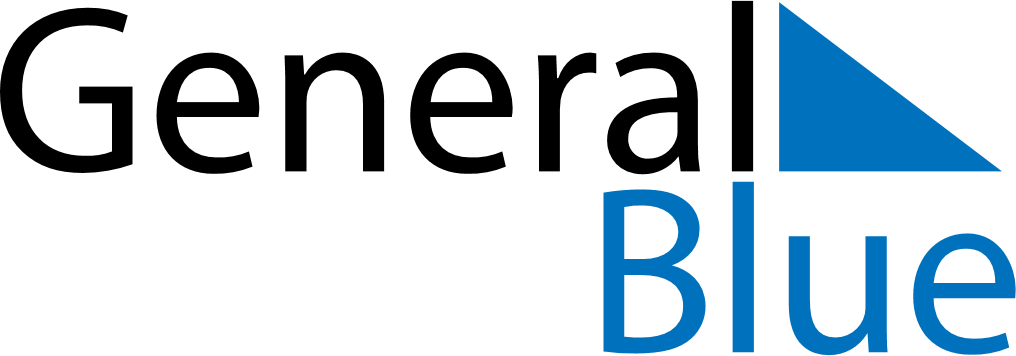 Weekly CalendarSeptember 8, 2025 - September 14, 2025Weekly CalendarSeptember 8, 2025 - September 14, 2025Weekly CalendarSeptember 8, 2025 - September 14, 2025Weekly CalendarSeptember 8, 2025 - September 14, 2025Weekly CalendarSeptember 8, 2025 - September 14, 2025Weekly CalendarSeptember 8, 2025 - September 14, 2025MONDAYSep 08TUESDAYSep 09WEDNESDAYSep 10THURSDAYSep 11FRIDAYSep 12SATURDAYSep 13SUNDAYSep 14